Lección 4: Mismo tamaño, tamaños relacionadosEncontremos algunas fracciones que tengan el mismo tamaño.Calentamiento: Observa y pregúntate: Una tira de fracciones y una recta numérica¿Qué observas? ¿Qué te preguntas?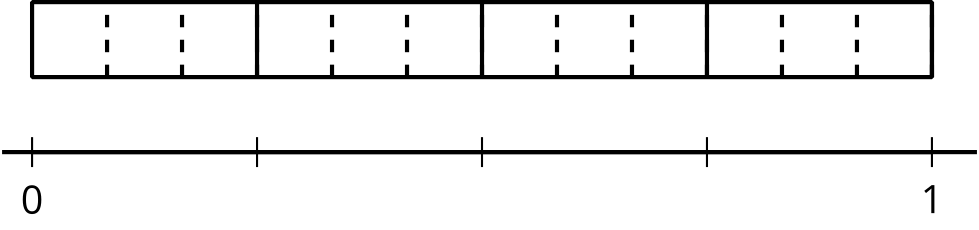 4.1: Mismo tamaño, números diferentesEste es un diagrama de tiras de fracciones, con dos filas más para décimos y doceavos.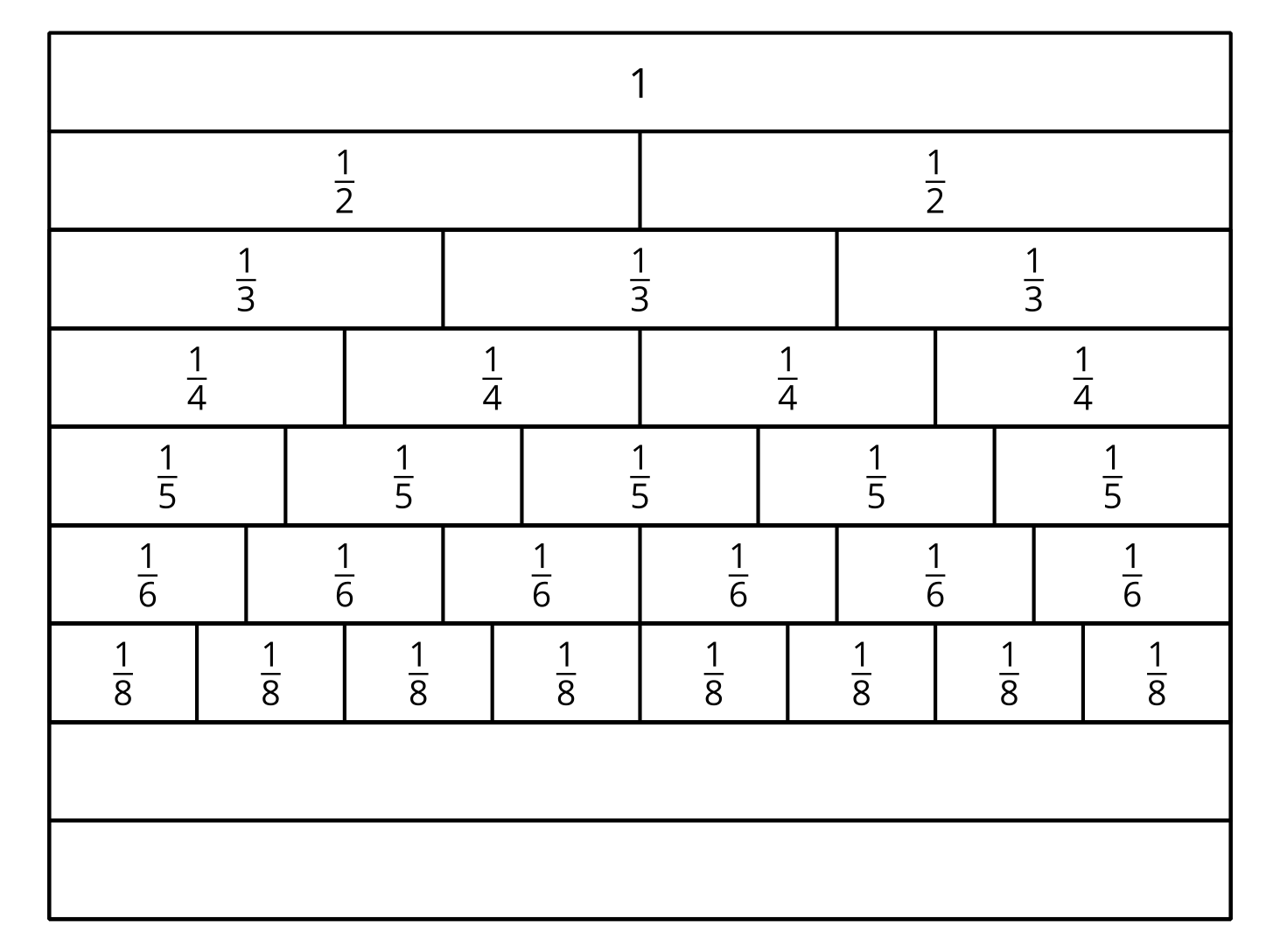 Usa una de las tiras en blanco para mostrar décimos. Marca las partes. ¿Cómo partiste la tira?Usa una de las tiras en blanco para mostrar doceavos. Marca las partes. ¿Cómo partiste la tira?Jada dice: “Observé que una parte de  tiene el mismo tamaño que dos partes de  y que tres partes de . Entonces ,  y  deben ser equivalentes”.En cada caso, encuentra una fracción que sea equivalente a la fracción dada. Prepárate para explicar tu razonamiento.4.2: Fracciones en rectas numéricasEstas son algunas rectas numéricas. El punto que está sobre esta recta numérica muestra la fracción .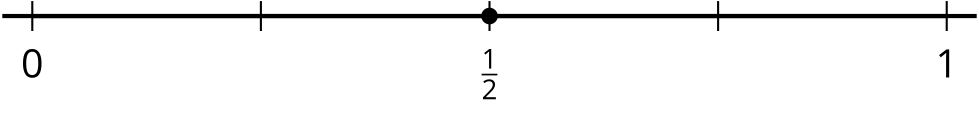 Escribe la fracción que corresponde debajo de las marcas de cada recta numérica.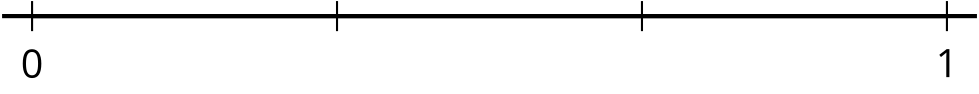 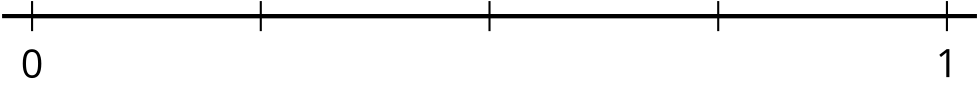 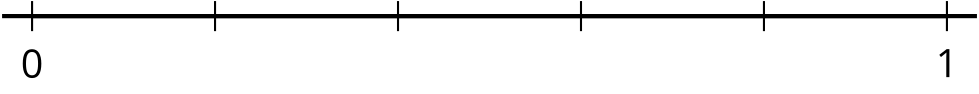 Supongamos que vas a ubicar ,  y  en una de las rectas numéricas.¿Cuál recta numérica usarías para cada fracción? Prepárate para explicar tu razonamiento.Ubica y marca cada fracción (,  y ) en una recta numérica diferente.Ubica y marca cada una de estas fracciones en una de las rectas numéricas.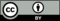 © CC BY 2021 Illustrative Mathematics®